Dearest Grandma,A wonderful happy birthday to you! I wanted to use this occasion to write down everything I have ever wanted to say to you. Thank you for being such a kind, considerate, and caring person, and for always knowing what to say to calm me down. Thank you for sitting in the front row for every game, play, and recital and cheering louder than anyone else.Thank you for making the house such a warm place always filled with the smell of freshly baked cookies. Thank you for letting your grandchildren make a mess of the house and never complaining about it. Thank you for handing down a treasure trove of stories that I will be sure to pass down to my children.I have so many fond memories of you and the house that I wish to remember forever. You were always such a huge source of comfort and supported me no matter what I did. You believed in me when nobody else did, and the reason I followed my dreams was you. You pushed me and made me believe in myself, and I can never thank you enough for that.I always looked up to and thought of such a role model, I truly wanted to follow in your footsteps. From buying me my first book to my first sewing kit you always showed enthusiasm to get me the best. I will always cherish our memories of baking together and going down to the shelter to feed the dogs. Thank you for giving me such a happy and memorable childhood Gammy. I love you!Your caring granddaughterKathy (your name)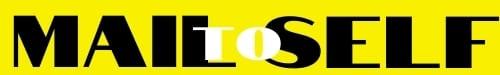 